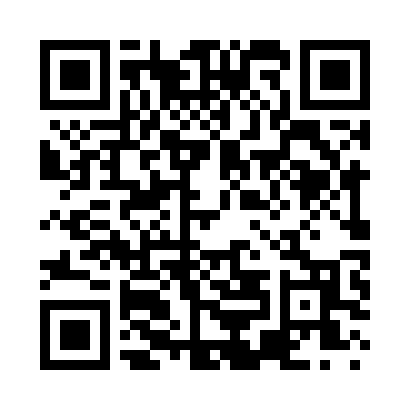 Prayer times for Acequia, Colorado, USAMon 1 Apr 2024 - Tue 30 Apr 2024High Latitude Method: Angle Based RulePrayer Calculation Method: Islamic Society of North AmericaAsar Calculation Method: ShafiPrayer times provided by https://www.salahtimes.comDateDayFajrSunriseDhuhrAsrMaghribIsha1Mon5:286:431:044:397:258:402Tue5:266:421:034:397:268:423Wed5:246:401:034:397:278:434Thu5:236:391:034:407:288:445Fri5:216:371:034:407:298:456Sat5:196:361:024:407:308:467Sun5:176:341:024:417:318:478Mon5:166:321:024:417:328:499Tue5:146:311:014:417:338:5010Wed5:126:291:014:427:348:5111Thu5:106:281:014:427:358:5212Fri5:096:261:014:427:368:5413Sat5:076:251:004:437:378:5514Sun5:056:231:004:437:388:5615Mon5:036:221:004:437:398:5716Tue5:026:201:004:437:408:5917Wed5:006:191:004:447:419:0018Thu4:586:1812:594:447:429:0119Fri4:576:1612:594:447:439:0220Sat4:556:1512:594:457:449:0421Sun4:536:1312:594:457:459:0522Mon4:526:1212:584:457:469:0623Tue4:506:1112:584:457:479:0724Wed4:486:0912:584:467:489:0925Thu4:476:0812:584:467:499:1026Fri4:456:0712:584:467:509:1127Sat4:436:0512:584:467:519:1328Sun4:426:0412:584:477:529:1429Mon4:406:0312:574:477:539:1530Tue4:396:0212:574:477:549:17